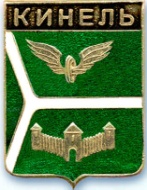 ДУМА ГОРОДСКОГО ОКРУГА КИНЕЛЬСАМАРСКОЙ ОБЛАСТИРЕШЕНИЕ Об установлении с 01.07.2020г. размеров платы за содержание жилого помещения для граждан, проживающих в муниципальных общежитиях городского округа Кинель Самарской областиРассмотрев предложение Главы городского округа Кинель Самарской области и в соответствии со статьей 156 Жилищного кодекса Российской Федерации, Уставом городского округа Кинель Самарской области,  Дума городского округа Кинель Самарской областиРешила:Установить с 01.07.2020г. размер платы за содержание жилого помещения для граждан, проживающих в муниципальных общежитиях городского округа Кинель Самарской области, в соответствии с Приложением к настоящему решению.С 01.07.2020 года признать утратившим силу решение Думы городского округа Кинель Самарской области от 30 мая 2019 года № 461 «Об установлении с 01.07.2019г.  размеров платы за жилое помещение для граждан, проживающих в муниципальных общежитиях городского округа Кинель Самарской области».Официально опубликовать настоящее решение. Настоящее решение вступает в силу на следующий день после дня его официального опубликования.Контроль за исполнением настоящего решения возложить на постоянную планово-бюджетную комиссию Думы городского округа Кинель Самарской области  (Молодцов А.П.).Председатель Думы городскогоокруга Кинель Самарской области                                    Е.А. ДеженинаГлава городского округа КинельСамарской области							    В.А.ЧихиревПРИЛОЖЕНИЕк решению Думы городского округа Кинель Самарской области от « 28 » мая 2020г.  №  571   Размер платыза содержание жилого помещениядля граждан, проживающих в муниципальных общежитияхгородского округа Кинель Самарской областис 01.07.2020г.446430, г. Кинель, ул. Мира, д. 42а446430, г. Кинель, ул. Мира, д. 42а446430, г. Кинель, ул. Мира, д. 42а446430, г. Кинель, ул. Мира, д. 42а446430, г. Кинель, ул. Мира, д. 42а446430, г. Кинель, ул. Мира, д. 42а446430, г. Кинель, ул. Мира, д. 42а446430, г. Кинель, ул. Мира, д. 42аТел. 2-19-60, 2-18-80Тел. 2-19-60, 2-18-80Тел. 2-19-60, 2-18-80«28»мая2020г.№571№ п/пАдрес общежитияЕд. изм.Размер платы за содержание жилого помещения Размер платы за содержание жилого помещения Размер платы за содержание жилого помещения Размер платы за содержание жилого помещения Размер платы за содержание жилого помещения № п/пАдрес общежитияЕд. изм.Содержание жилого помещения,в т.ч.:Содержание жилого помещения,в т.ч.:Содержание жилого помещения,в т.ч.:Текущий ремонт жилого поме-щенияВсего№ п/пАдрес общежитияЕд. изм.услуги по содержанию жилья, кроме услуг вахтеров и уборщиковуслуги вах-теровуслуги уборщиков мест общего пользо-ванияТекущий ремонт жилого поме-щенияВсего1Общежитие по адресу: г.Кинель, ул.Маяковского, 80 «А»руб./кв.м. жилой площади17,1835,6452,897,82113,532Общежитие по адресу: г.Кинель, п.г.т.Алексеевка, ул.Ульяновская, 2 «А»руб./кв.м. жилой площади17,180,0045,417,8270,41